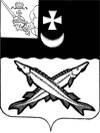 АДМИНИСТРАЦИЯ БЕЛОЗЕРСКОГО МУНИЦИПАЛЬНОГО РАЙОНА  ВОЛОГОДСКОЙ  ОБЛАСТИ П О С Т А Н О В Л Е Н И ЕОт 22.12.2021  № 487 О внесении измененийв постановление администрации района от 07.12.2020 № 509       ПОСТАНОВЛЯЮ:	1. Внести в муниципальную программу основных направлений кадровой политики в Белозерском муниципальном районе на 2021-2025 годы, утвержденную постановлением администрации района от 07.12.2020 № 509, следующие изменения:      1.1.В Паспорте раздел «Объем бюджетных ассигнований программы» изложить в следующей редакции: «                                                                                                                    ».       1.2. В разделе 3 «Характеристика основных мероприятий, ресурсное обеспечение муниципальной программы» основное мероприятие 2. «Профессиональное обучение и переподготовка» дополнить пунктом следующего содержания «Мероприятие 2.7.Возмещение расходов физическим лицам за обучение. Цель мероприятия: Установление и выплата расходов за обучение из районного бюджета – работникам органов местного самоуправления района и подведомственных им учреждений.».       1.3 Пункты 43 и 44 раздела 3 «Характеристика основных мероприятий, ресурсное обеспечение муниципальной программы» изложить в следующей редакции:     «Общий объем финансирования Программы в 2021-2025 годы  из средств районного бюджета  составляет  1976,2  тыс. рублей и приведен в Приложении 1 к муниципальной программе, а также конкретизирован в соответствии с проводимыми мероприятиями в Приложении 5 к муниципальной программе.      Объемы ассигнований из бюджета района подлежат ежегодному уточнению, исходя из возможностей доходной базы бюджета 2021 - 2025 годов.                                                                                                                             ».       2. Приложение 5 «Ресурсное обеспечение и перечень мероприятий муниципальной программы за счет средств бюджета района (тыс.руб.)» изложить в новой редакции согласно приложению 1 к настоящему постановлению.       3. Приложение 6 «План реализации муниципальной программы основных направлений кадровой политики в Белозерском муниципальном районе на 2021-2025 годы» изложить в новой редакции согласно приложению 2 к настоящему постановлению.       4. Настоящее постановление вступает в силу со дня его принятия и подлежит опубликованию в районной газете «Белозерье», размещению на официальном сайте Белозерского муниципального района в информационно-телекоммуникационной сети «Интернет».Руководитель администрации района:                                      Д.А.Соловьев                                                                                                                                                   Приложение 1                                                                                                                               к постановлению администрации района                                                                                                            от 22.12.2021 № 487                                                                                                                                                                                            «Приложение 5                                                                                                                                                      к муниципальной программеРесурсное обеспечение и перечень мероприятий муниципальной  программы за счет средств бюджета района (тыс. рублей)                                                                                                                                                                                                                                                                                                                                                                                                                                                                                                                                                                                                                       ».                                                                             Приложение 2                                                                                                                     к постановлению администрации района                                                                                                  от 22.12.2021 № 487                                                                                                                                                                                                  «Приложение 6                                                                                                                                                      к муниципальной программеПлан реализации муниципальной программы «Основные направления кадровой политики в Белозерском муниципальном районе на 2021-2025 годы»».Объем  бюджетных ассигнований программыВсего –          1976,2 тыс. руб., в т.ч.:2021 год –     300,2 тыс.руб.2022 год –     392,0 тыс.руб.2023 год –     392,0 тыс.руб.2024 год –     428,0 тыс.руб.2025 год -      464,0 тыс.руб.                  Источники финансирования             Источники финансирования             Источники финансирования             Источники финансирования             Источники финансирования             Источники финансированияРайонныйБюджет(тыс.руб.)БюджетыДругихуровнейБюджетныефондыБюджетныефондыПрочиеисточникиПрочиеисточникиРайонныйБюджет(тыс.руб.)БюджетыДругихуровнейнаимен.фондасумманаимен.источникаСуммаОбщий объем финансирования,в том  числе с разбивкойпо годам: 2021 год300,2----- 2022 год392,0- ---- 2023 год392,0- ----2024 год428,0-----2025 год464,0-----СтатусНаименование основного мероприятияОтветственный исполнитель, соисполнителиРасходы (тыс. рублей)Расходы (тыс. рублей)Расходы (тыс. рублей)Расходы (тыс. рублей)Расходы (тыс. рублей)Расходы (тыс. рублей)СтатусНаименование основного мероприятияОтветственный исполнитель, соисполнители2021 год2022 год2022 год2023 год2024 год2025 годВсего300,2300,2392,0392,0428,0464,0Основноемероприятие 1Осуществление целевой подготовки кадроваппарат Представительного Собрания района,Управление образования, ОЗН (по согласованию)150,0150,0155,0155,0155,0155,0Мероприятие 1.1Проведение информационной выставки «Выпускник»Управление образования, ОЗН (по согласованию)0,00,00,00,00,00,0Мероприятие 1.2Проведение дней открытых дверей в образовательных учреждениях районаУправление образования, ОЗН (по согласованию)0,00,00,00,00,00,0Мероприятие 1.3Проведение индивидуальной работы с учащимися старших классов образовательных учреждений по направлению на целевое обучение по специальностям, востребованным в районеУправление образования, аппарат Представительного Собрания района0,00,00,00,00,00,0Мероприятие 1.4Создание информационной базы о выпускниках школ района, поступивших в образовательные учреждения среднего и высшего профессионального образования Управление образования0,00,00,00,00,00,0Мероприятие 1.5Заключение договоров со студентами выпускных курсов учебных заведений по приему их на работуРуководители органов местного самоуправления, руководители муниципальных учреждений района (по согласованию)0,00,00,00,00,00,0Мероприятие 1.6Обеспечение прохождения стажировок выпускниками образовательных учреждений среднего и высшего профессионального образования в ОМСУ района, на предприятиях, учреждениях и организацияхРуководители ОМСУ района, муниципальных учреждений (по согласованию)0,00,00,00,00,00,0Мероприятие 1.7Проведение комиссии по целевому направлению на обучениеАппаратПредставительного Собрания района, управление образования района0,00,00,00,00,00,0Мероприятие1.8.Целевое обучение (выплата стипендии)Аппарат Представительного Собрания района150,0150,0155,0155,0155,0155,0Мероприятие 2Профессиональное обучение и переподготовкаРуководители ОМСУ, аппарат Представительного Собрания района38,238,268,068,0104,0104,0Мероприятие 2.1.Разработка планов мероприятий по подготовке и повышению квалификации кадров ОМСУ, муниципальных учрежденийРуководители муниципальных учреждений и ОМСУ, аппарат Представительного Собрания района0,00,00,00,00,00,0Мероприятие 2.2.Проведение мероприятий по подготовке и повышению квалификации кадров ОМСУ, муниципальных учрежденийАппаратПредставительного Собрания районаРуководители ОМСУ, руководители муниципальных учреждений (по согласованию1,21,268,068,0104,0104,0Мероприятие 2.3.Формирование и организация работы с резервом кадров ОМСУ, муниципальных учрежденийаппарат Представительного Собрания района, руководители ОМСУ, руководители муниципальных учреждений (по согласованию)0,00,00,00,00,00,0Мероприятие 2.4.Изучение положительного опыта реализации кадровой политики в других районах областиАппарат Представительного Собрания района, руководители ОМСУ0,00,00,00,00,00,0Мероприятие 2.5.Освещение на страницах районной газеты «Белозерье» рубрики по вопросам кадровой политикиАппарат Представительного Собрания района0,00,00,00,00,00,0Мероприятие 2.6.Организация выездных семинаров, курсовой подготовки на базе департаментов Правительства Вологодской областиАппарат Представительного Собрания района, руководители ОМСУ0,00,00,00,00,00,0Мероприятие 2.7.Возмещение расходов физическим лицам за обучение.АппаратПредставительного Собрания районаРуководители ОМСУ, руководители муниципальных учреждений37,037,00,00,00,00,0Мероприятие 3Комплекс стимулирующих мер по закреплению кадров в районеАппарат Представительного Собрания района112,0112,0169,0169,0169,0169,0Мероприятие3.1.Меры социальной поддержки в виде выплаты денежной компенсации на оплату части расходов по найму (поднайму) жилого помещения, предусмотренного договором найма (поднайма) и расходы на оплату коммунальных услуг лицам, приглашенным из другой местности на работуАппарат Представительного Собрания района87,087,0144,0144,0144,0144,0Мероприятие 3.2.Анализ и прогнозирование потребностей в кадрах на основе представленных данных муниципальными учреждениями, ОЗНАппарат Представительного Собрания района, руководители муниципальных учреждений и ОМСУ, ОЗН0,00,00,00,00,00,0Мероприятие3.3.Проведение торжественного мероприятия в рамках районного Праздника ТрудаАппарат Представительного Собрания района25,025,025,025,025,025,0Наименование подпрограммы, основного мероприятия, мероприятий, реализуемых в рамках основного мероприятияОтветственный исполнитель,ФИОСрокСрокОжидаемый непосредственный результат (краткое описание)Финансирование (тыс. руб.)Финансирование (тыс. руб.)Финансирование (тыс. руб.)Наименование подпрограммы, основного мероприятия, мероприятий, реализуемых в рамках основного мероприятияОтветственный исполнитель,ФИОначала реализацииокончания реализацииОжидаемый непосредственный результат (краткое описание)202120222023Основное мероприятие 1 Осуществление целевой подготовки кадровАппарат Представительного Собрания района20212025Обеспечение квалифицированными кадрами органов местного самоуправления, предприятий, учреждений и организаций Белозерского района150,0155,0155,0Мероприятие 1.1 Проведение информационной выставки «Выпускник» Управление образования, ОЗН (по согласованию) 20212025Доведение до обучающихся в образовательных учреждениях района информации о высших учебных заведениях Вологодской области0,00,00,0Мероприятие 1.2 Проведение дней открытых дверей в образовательных учреждениях района	Управление образования, ОЗН (по согласованию)20212025Информирование обучающихся о востребованных профессиях и потребности в кадрах на предприятиях, учреждениях и организациях Белозерского района0,00,00,0Мероприятие 1.3Проведение индивидуальной работы с учащимися старших классов образовательных учреждений по направлению на целевое обучение по специальностям, востребованным в районеУправление образования, аппарат Представительного Собрания района20212025Создание заинтересованности у учащихся и определение круга лиц, желающих вернуться после обучения для работы в Белозерский район по востребованным специальностям  0,00,00,0Мероприятие 1.4Создание информационной базы о выпускниках школ района, поступивших в образовательные учреждения среднего и высшего профессионального образованияУправление образования20212025Получение информации о лицах, обучающихся по профильным направлениям, определение потенциальных кандидатов для работы в учреждениях, предприятиях и организациях района0,00,00,0Мероприятие 1.5Заключение договоров со студентами выпускных курсов учебных заведений по приему их на работуРуководители органов местного самоуправления, руководители муниципальных учреждений района (по согласованию)20212025Комплектование учреждений, организаций, предприятий Белозерского района квалифицированными кадрами0,00,00,0Мероприятие 1.6Обеспечение прохождения стажировок выпускниками образовательных учреждений среднего и высшего профессионального образования в ОМСУ района, на предприятиях, учреждениях и организацияхРуководители ОМСУ района, муниципальных учреждений (по согласованию)20212025Формирование и приобретение необходимого опыта работы0,00,00,0Мероприятие 1.7Проведение комиссии по целевому направлению на обучениеАппаратПредставительного Собрания района, управление образования района20212025Выявление кандидатов, отвечающих необходимым критериям для последующей работы0,00,00,0Мероприятие 1.8.Целевое обучение (выплата стипендии)АппаратПредставительного Собрания района20212025Обеспечение более тесного взаимодействия Представительного Собрания района, администрации района, иных органов местного самоуправления, предприятий, учреждений и организаций всех форм собственности по решению кадровых вопросов150,0155,0155,0Основное мероприятие 2Профессиональное обучение и переподготовкаРуководители ОМСУ,аппарат Представительного Собрания20212025Повышение профессионального мастерства работников ОМСУ и подведомственных учреждений38,268,068,0Мероприятие 2.1Разработка планов мероприятий по подготовке и повышению квалификации кадров ОМСУ, муниципальных учрежденийРуководители муниципальных учреждений и ОМСУ, аппарат Представительного Собрания района20212025Определение порядка и периодичности подготовки и повышения квалификации кадров ОМСУ0,00,00,0Мероприятие 2.2Проведение мероприятий по подготовке и повышению квалификации кадров ОМСУ, муниципальных учрежденийАппаратПредставительного Собрания района, Руководители муниципальных учреждений и ОМСУ20212025Количество проведенных мероприятий по подготовке и повышению квалификации кадров ОМСУ, муниципальных учреждений и количество обученных  специалистов1,268,068,0Мероприятие 2.3Формирование и организация работы с резервом кадров ОМСУ, муниципальных учрежденийРуководители ОМСУ, аппарат Представительного Собрания руководители муниципальных учреждений (по согласованию)20212025Обеспечение необходимой ротации кадров ОМСУ 0,00,00,0Мероприятие 2.4Изучение положительного опыта реализации кадровой политики в других районах областиАппарат Представительного Собрания района, Руководители ОМСУ20212025Привлечение успешного опыта работы и его адаптация с учетом особенностей района0,00,00,0Мероприятие 2.5 Освещение на страницах районной газеты «Белозерье» рубрики по вопросам кадровой политикиАппарат Представительного Собрания района20212025Информирование населения по вопросам кадровой политики района0,00,00,0Мероприятие 2.6Организация выездных семинаров, курсовой подготовки на базе департаментов Правительства Вологодской области, обучение и переобучение специалистов, повышение квалификацииАппарат Представительного Собрания районаРуководители ОМСУ20212025Повышение профессионального мастерства работников ОМСУ, подведомственных учреждений 0,00,00,0Мероприятие 2.7. Возмещение расходов физическим лицам за обучение.АппаратПредставительного Собрания районаРуководители ОМСУ, руководители муниципальных учреждений20212025Компенсация расходов за обучение работников ОМСУ и подведомственных им учреждений37,00,00,0Основное мероприятие 3Комплекс стимулирующих мер по закреплению кадров в районеАппарат Представительного Собрания района20212025Обеспечение квалифицированными кадрами органов местного самоуправления, предприятий, учреждений и организаций Белозерского района112,0169,0169,0Мероприятие 3.1.Меры социальной поддержки в виде выплаты денежной компенсации на оплату части расходов по найму (поднайму) жилого помещения, предусмотренного договором найма (поднайма) и расходы на оплату коммунальных услуг лицам, приглашенным из другой местности на работуАппарат Представительного Собрания района20212025Создание стимулирующих мер по закреплению кадров в районе87,0144,0144,0Мероприятие 3.2.	Анализ и прогнозирование потребностей в кадрах на основе представленных данных муниципальными учреждениями, ОЗНАппарат Представительного Собрания района, руководители муниципальных учреждений и ОМСУ, ОЗН 20212025Определение потребности в кадрах0,00,00,0Мероприятие 3.3. Проведение торжественного мероприятия в рамках районного Праздника ТрудаАппарат Представительного Собрания района, оргкомитет 20212025Повышение престижа труда, популяризация рабочих профессий, привлечение молодежи на производство, чествование лучших тружеников организаций Белозерского района25,025,025,0ИТОГО1084,2